Triatlon Kuřim – trasa koloČervený okruh: J1,J2,J3, 2D,2CH (3,964 km)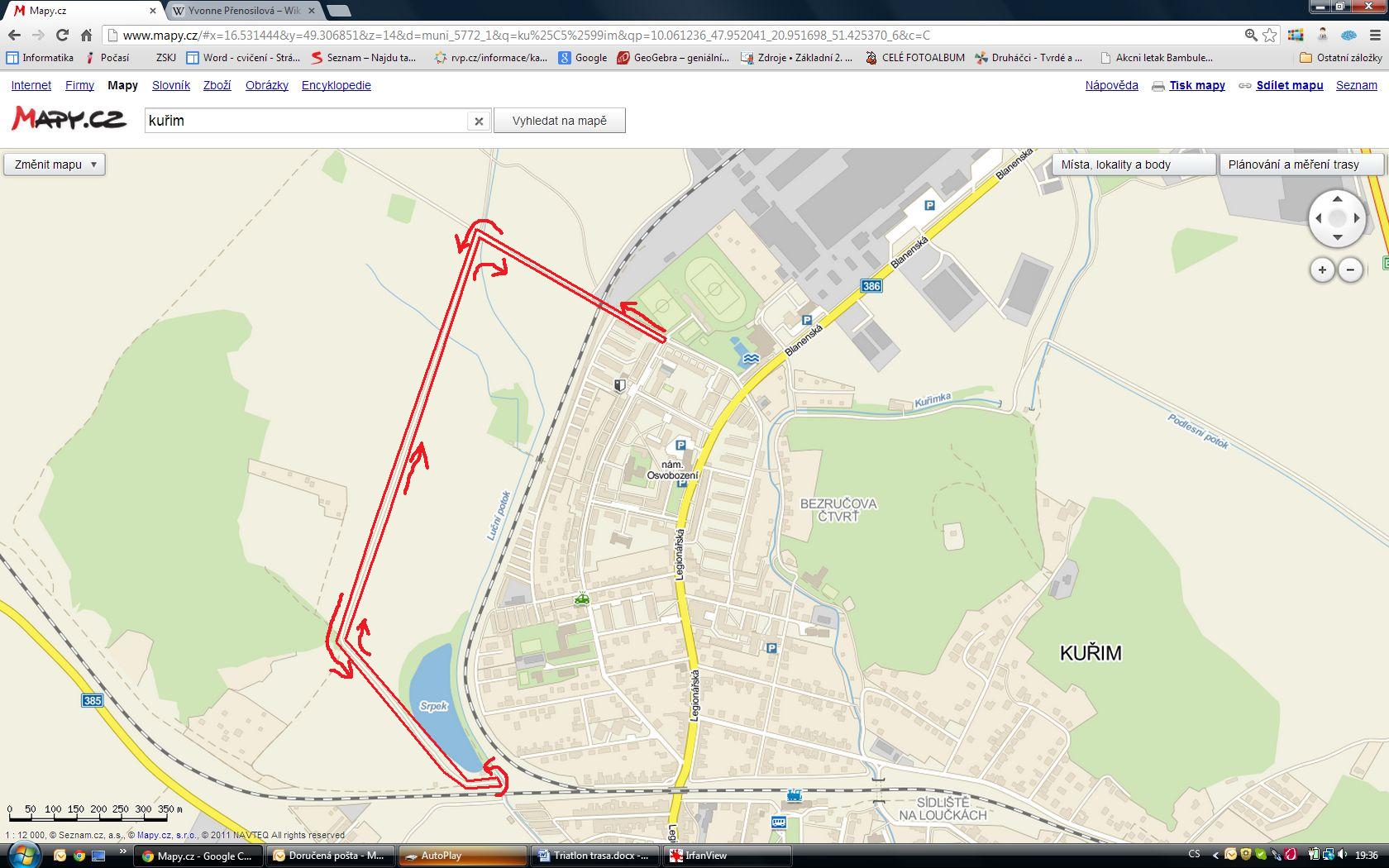 